Предлагаем выполнить этот простой комплекс упражнений на открытом воздухе. Отправляйтесь в парк, в лес или просто на улицу — бегать среди бетонных джунглей или выполнять упражнения на скамейке и гусиную походку на траве.Перед началом тренировки проведите разминку, которая разогреет мышцы, подготовит суставы к нагрузке и поможет избежать травм. Делайте наклоны головы в стороны, полные круги руками, локтями и кистями, наклоняйте корпус влево и вправо, выполните несколько приседаний, покрутите стопы, растяните подколенные сухожилия, мышцы рук, груди и ног. Готовы? Поехали!1. Лёгкий бег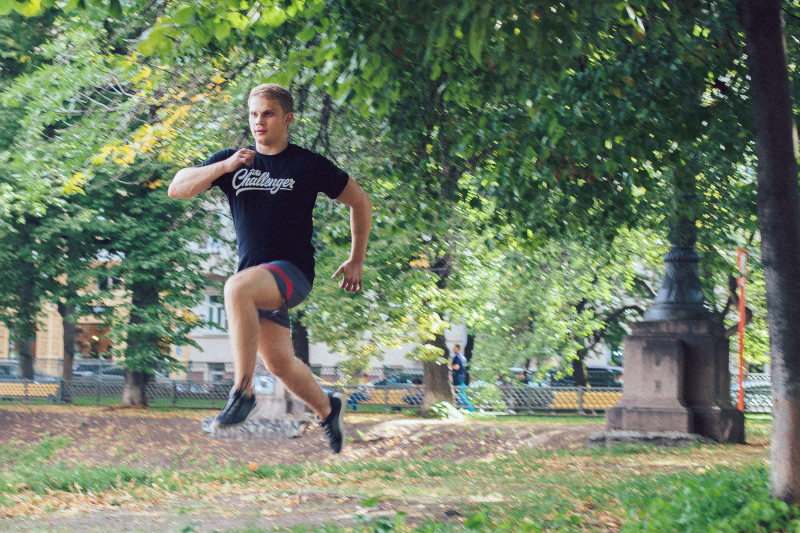 Уже на улице? Отлично! Включите любимую музыку в плеере (или один из наших беговых плей-листов, которые можно найти тут и тут) и сделайте лёгкую 10-минутную пробежку, которая станет отличным началом тренировки в парке. Бегите в том темпе, в котором вы могли бы говорить с другом и не задыхаться.2. Обратный альпинист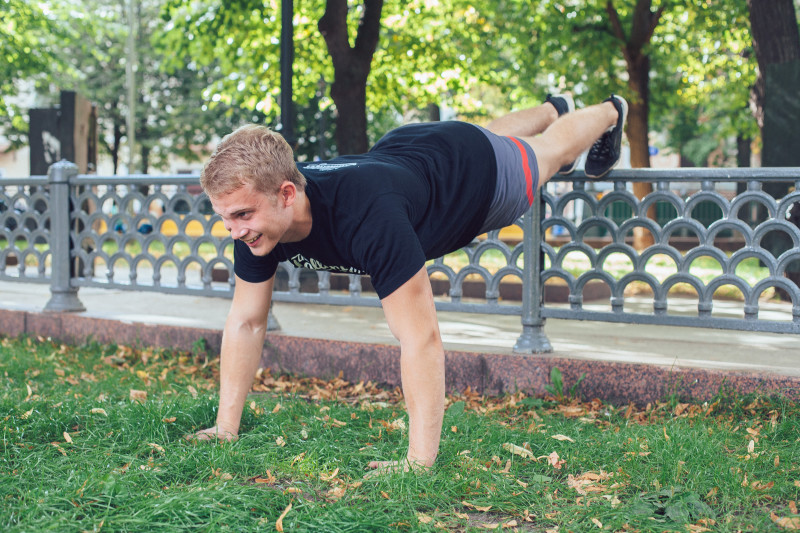 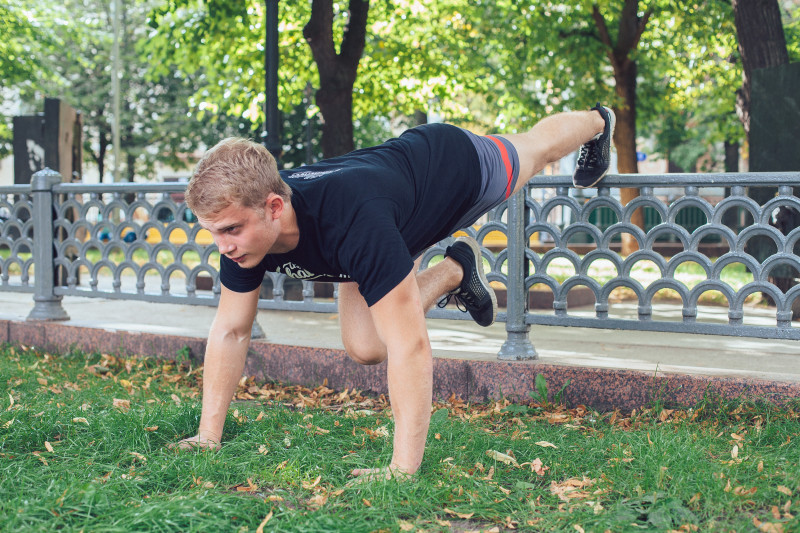 Найдите крепкую опору (камень или железный забор, как на фото, отлично подойдут). Опуститесь в положение упор лёжа и положите ноги на опору.Попеременно подтягивайте то левую, то правую ногу к груди. Не спешите, но и не медлите.Выполняйте упражнение в течение минуты, после сделайте 15-секундный перерыв и затем повторите.3. Выпад с опорой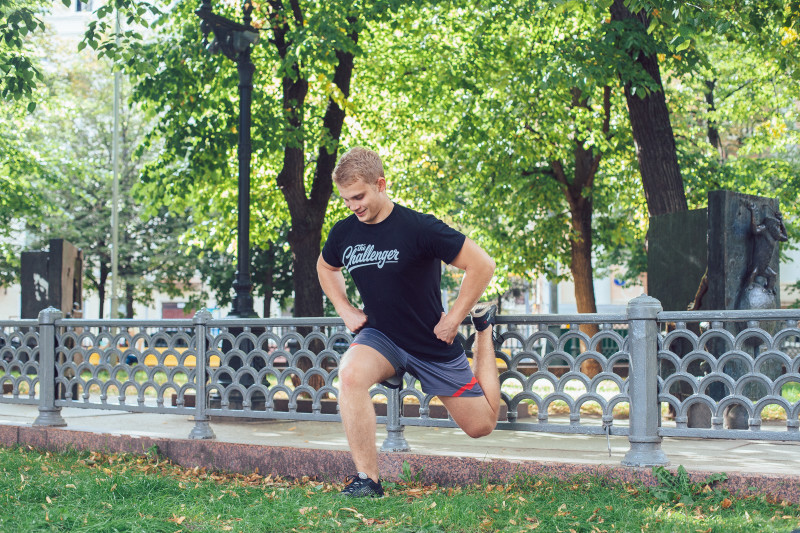 Отдохните после альпиниста минуту, затем приступайте к этому упражнению. Положите правую ногу на опору и сделайте 15–20 выпадов.Повторите с другой ногой.Отдохните 10–15 секунд и после сделайте ещё один подход.4. Обратные отжимания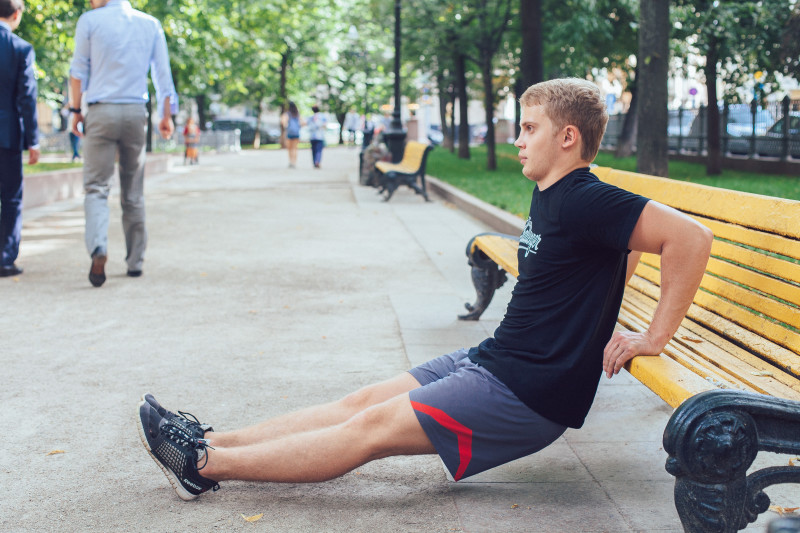 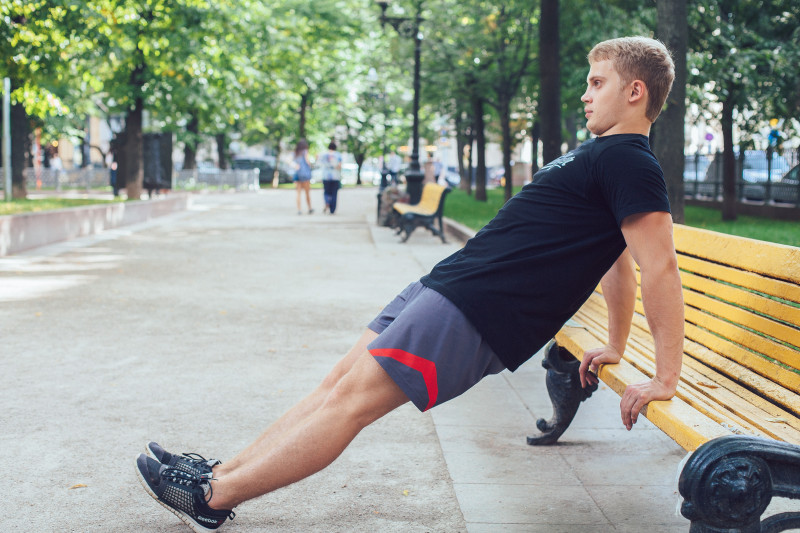 Отдохните после выпадов минуту и приступайте к этому упражнению. Встаньте спиной к скамье (если скамьи нет, можете продолжить занятие у опоры), положите на неё руки и вытяните ноги перед собой.Сделайте 10–15 отжиманий от скамьи, после чего отдыхайте 10–15 секунд.Сделайте 3 подхода.5. Планка от скамьи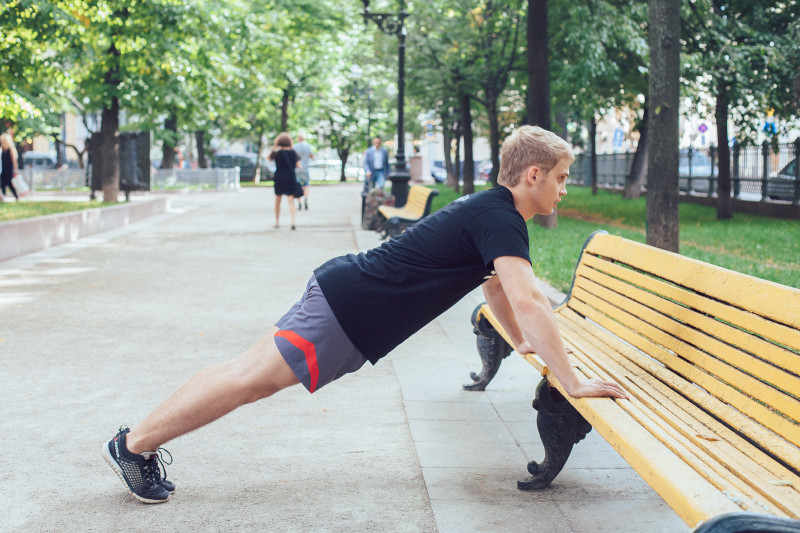 Отдохните после отжиманий минуту и приступайте к планке.Положите руки на скамью, ноги выпрямите и отведите назад, приняв положение упор лёжа.Стойте ровно, подтяните таз, бёдра не опускайте. Стойте в планке минуту.6. Классическое отжимание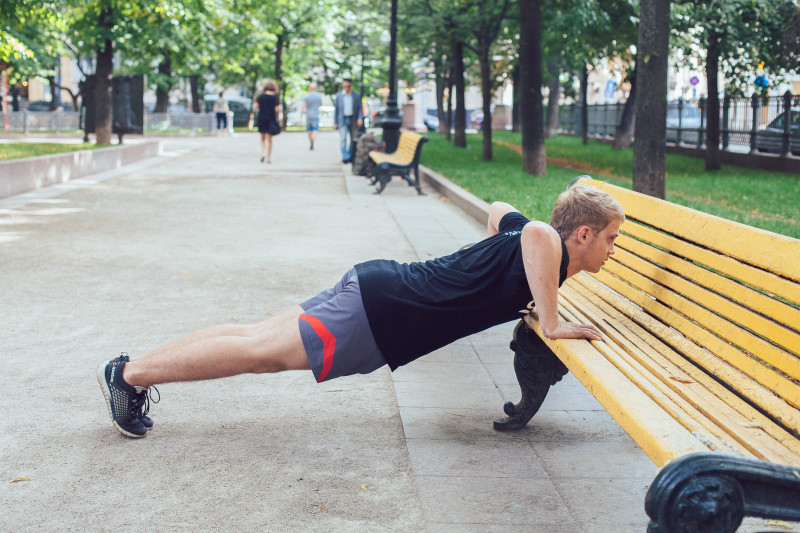 Сразу после планки выполните 10 отжиманий.Опускайте туловище медленно, так, чтобы мышцы рук напрягались сильнее.Отдохните 20 секунд и повторите отжимания.7. Вариация скручиваний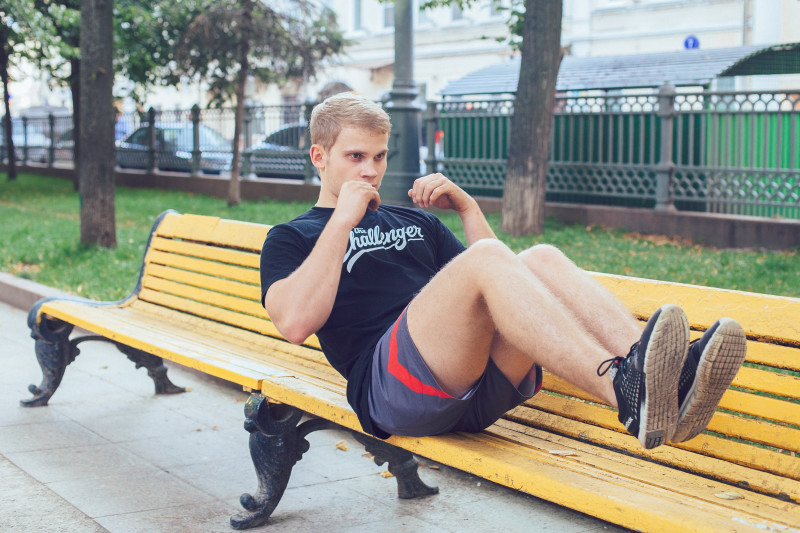 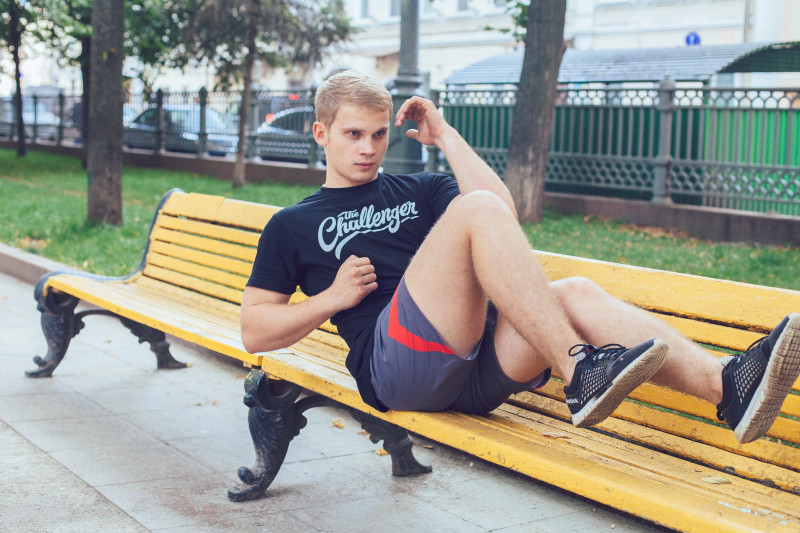 Отдохните после отжиманий минуту, затем выполните скручивания на скамье. Сядьте так, чтобы туловище и ноги были подняты над скамьёй.Руки положите за голову. Шею не напрягайте. Подтяните левое колено к груди, одновременно выставляя вперёд правый локоть.Повторите с другой стороной.Сделайте 30 скручиваний, отдохните 10–15 секунд и сделайте ещё один подход.8. Отведение ноги назад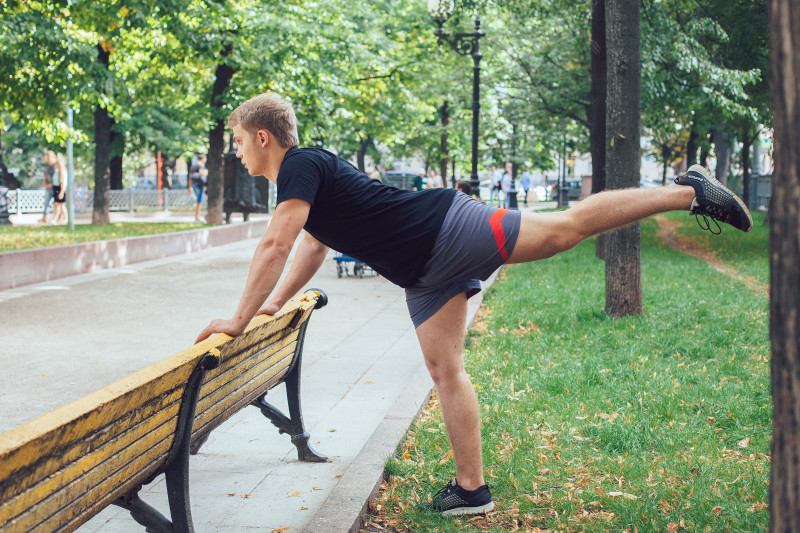 Отдохните после скручиваний минуту и приступайте к этому упражнению. Стойте позади скамьи, положите руки на спинку.Попеременно отводите то правую, то левую ногу назад.Сделайте по 20 раз для каждой ноги, отдохните 15 секунд и сделайте ещё два подхода.9. Гусиная походка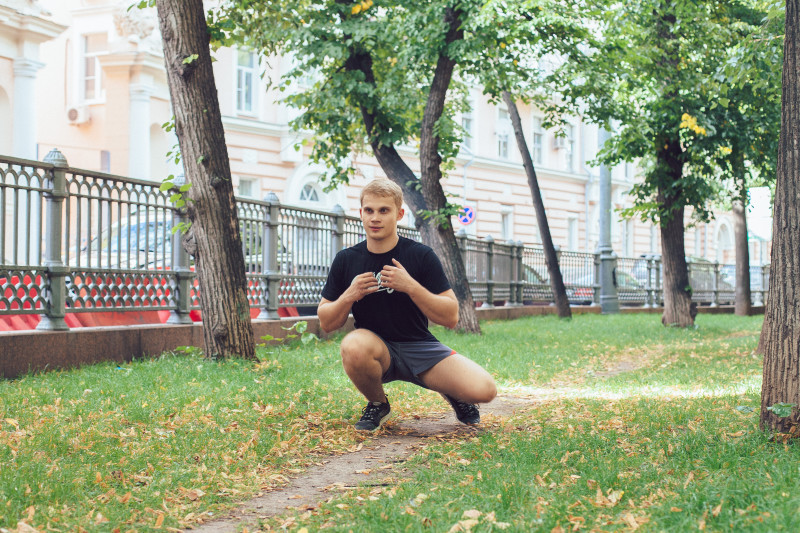 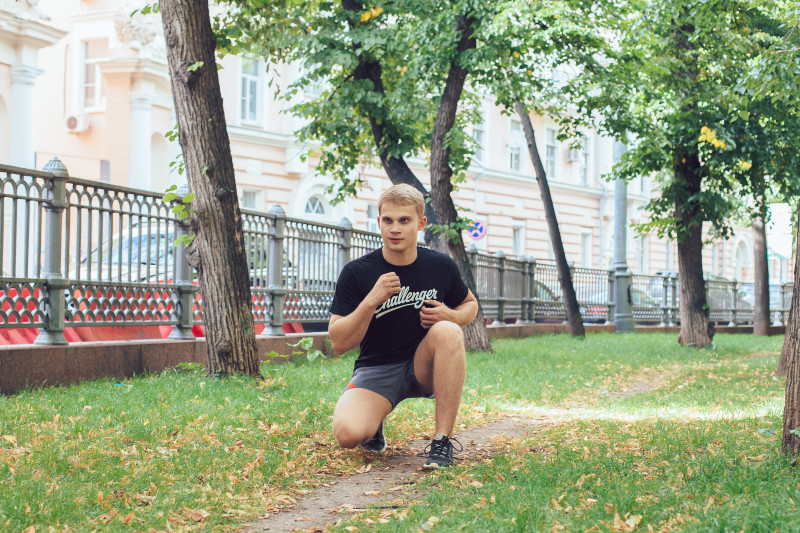 Отдохните после отведений ног минуту, после чего приступайте к этому упражнению. Присядьте на корточки и идите вперёд.Старайтесь не выпрямлять ноги.Выполняйте упражнение в течение минуты.10. Отжимания одной рукой от дерева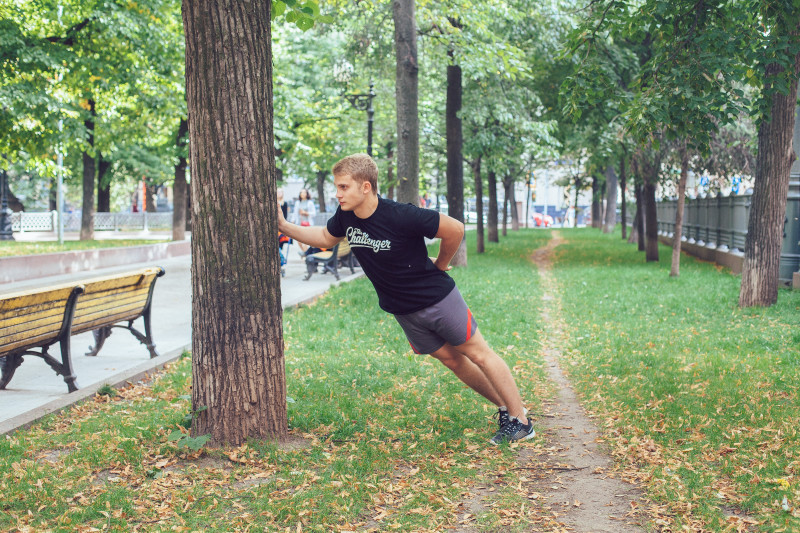 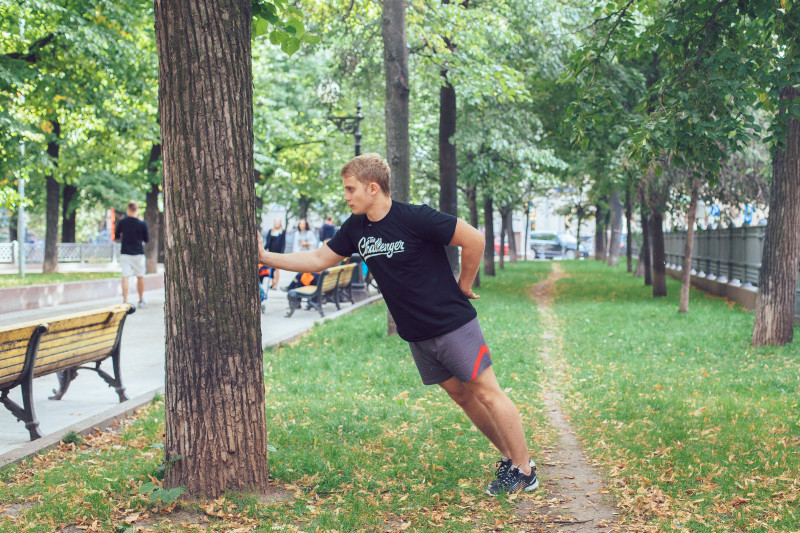 Встаньте напротив дерева (на расстоянии около метра). Выпрямите левую руку, правую держите за спиной или вдоль тела.Подайтесь вперёд и положите ладонь на дерево, сделайте отжимание. Когда будете выпрямлять руку, оттолкнитесь от дерева и в прыжке поменяйте руки.Сделайте 15–20 отжиманий на каждую сторону, отдохните 15 секунд и повторите.11. Лёгкий бег трусцойЗавершите тренировку лёгкой 10-минутной пробежкой.